第二章  無酒精飲料－茶（種類與特性）一、茶的種類二、台灣茶區的分配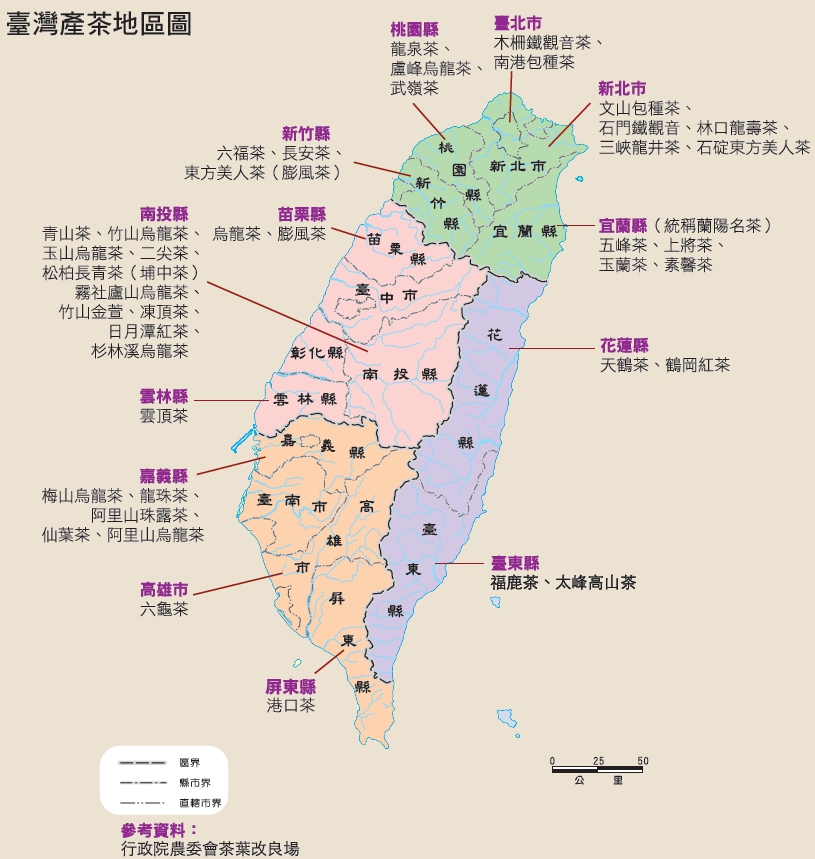 三、茶的成分：胺基酸、維生素、礦物質、芳香油、氟…（一）＿＿＿＿＿：茶多酚的通稱，是茶中主要成分，也是＿＿＿味的來源。（二）＿＿＿＿＿：又稱＿＿＿、＿＿＿，略帶＿＿味。有醒腦及利尿功能。四、茶的製作： 五、紅茶（一）世界的紅茶 口訣：印度＿＿＿＿＿＿；錫蘭＿＿＿＿＿（二）臺灣的紅茶（以＿＿＿縣＿＿＿鄉及＿＿＿縣＿＿＿鄉有名）1. 台茶＿＿號：簡稱＿＿＿＿，是由＿＿＿＿改良而成。2. 台茶＿＿號：簡稱＿＿＿＿。（三）紅茶摘採葉片名稱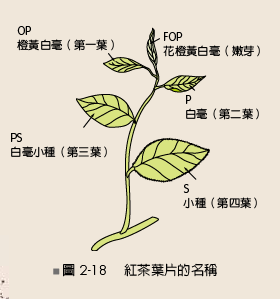 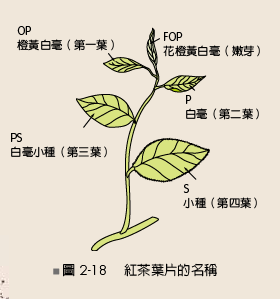 （四）碎茶等級會在摘採部位前加＿＿。碎茶CTC：製作＿＿＿時使用。C：＿＿＿＿＿ 中文意思：＿＿＿＿＿T：＿＿＿＿＿ 中文意思：＿＿＿＿＿C：＿＿＿＿＿ 中文意思：＿＿＿＿＿發酵程度俗稱EX：不發酵茶龍井、＿＿＿＿、煎茶、眉茶、＿＿＿、抹茶、玉露部分發酵茶(1) 輕發酵：＿＿＿＿、＿＿＿。(2) 中發酵：＿＿＿＿、＿＿＿、＿＿＿＿。(3) 重發酵：＿＿＿＿＿。全發酵茶茶有濃厚的＿＿＿＿香。後發酵茶揉捻後放在潮濕的環境中發酵茶種產地茶種產地包種茶南港、文山紅茶（＿＿鄉）日月潭（台茶8、18、21號）花蓮鶴岡（舞鶴台地）鐵觀音木柵、石門紅茶（＿＿鄉）日月潭（台茶8、18、21號）花蓮鶴岡（舞鶴台地）東方美人新竹縣、苗栗縣、新北石碇烏龍茶南投縣、嘉義縣綠茶三峽龍井、碧螺春上將茶＿＿＿＿港口茶＿＿＿＿福鹿茶＿＿＿＿製程說明採菁/摘採摘採茶樹的＿＿＿和＿＿＿。摘採部位：一心一葉→＿＿＿；一心二葉→＿＿＿、＿＿＿。曬菁（＿＿＿）茶菁失去＿＿＿的過程，目的是要讓＿＿＿＿＿。(1) 室外（日光）：用日光讓茶菁蒸發，產生＿＿＿＿。(2) 室內：主要作用是＿＿＿。在萎凋的過程中，要不停的翻動茶菁，才可以使他平均氧化，稱為＿＿＿。決定茶葉＿＿＿、＿＿＿和滋味的關鍵程序。殺菁＿＿＿的高溫烘烤5-6分鐘，破壞酵素活性。主要功用使茶葉＿＿＿＿＿。殺菁方式分為四種：☆炒：＿＿＿、＿＿＿。  ☆蒸：＿＿＿。☆烘：＿＿＿。          ☆曬：＿＿＿。揉捻用外力使茶葉轉動，是茶葉＿＿＿的主因。(1)劍片狀：龍井茶(2)條狀：碧螺春、紅茶(3)自然捲曲狀：包種茶、白豪烏龍(4)半球狀：凍頂烏龍茶、高山茶(5)球狀：鐵觀音、高山茶發酵＿＿～＿＿℃ 濕度＿＿％環境約2-5小時。讓＿＿＿＿氧化。發酵越輕，茶色＿，＿香；發酵重，茶色＿，＿＿香。乾燥90℃的熱風，將茶葉乾燥至4％下，影響＿＿＿與＿＿＿。1. 生茶：焙火＿＿，香氣＿＿＿＿。2. 熟茶：焙火＿＿，香氣＿＿＿＿。精製把做好的粗茶，把茶梗、茶末挑掉後，分級包裝。包裝球型和半球型適合真空包裝；條狀和劍片狀比較不適合真空包裝。產地中文名稱英文名稱特性印度Assam1. ＿＿味重，口味＿＿＿＿。2. 搭配＿＿＿；不宜做＿＿＿＿。印度Darjeeling1. 別稱：＿＿＿、＿＿＿＿＿2. 純喝紅茶。印度Nilgiri1. 味道＿＿。2. 適合調製＿＿＿紅茶。斯里蘭卡（     ）Uva1. 味道香醇濃烈， ＿＿味重。2. 適合沖泡＿＿＿。斯里蘭卡（     ）Dimbula1. 單寧酸＿＿，味道較＿＿。2. 沖泡＿＿＿＿或＿＿＿＿＿。中國Keemun1. 紅茶帶有＿＿＿及＿＿＿＿。2. 純飲或沖泡奶茶。中國滇紅產於＿＿，有＿＿＿＿＿。中國正山小種產於＿＿，有松柏薰香味中國Earl Grey1. 基茶＋＿＿＿的香味。2. 純飲、調飲、加牛奶皆可。